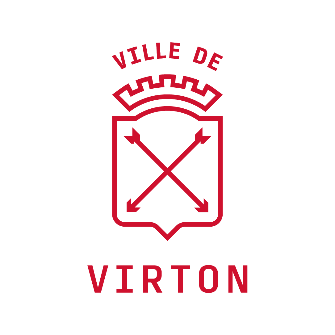 Descriptif de l’activité Nom du projet :	      Date d’introduction du dossier :      /     /LE CONCEPTDécrivez en quelques mots votre projet. Ce que vous proposez comme produit et/ou concept ? Votre activité comprend-elle un caractère innovant et/ou artisanal. Si oui, pourquoi ? (par les produits vendus, la façon de les vendre, par l’absence de ce type de produits dans le secteur, par sa localisation...) ? Existe-il des concurrents dans la région? Et si oui, comment comptez-vous vous différencier ? A quel type de clients s’adresse votre projet ?LA LOCALISATIONDans quelle surface commerciale vide projetez-vous d’implanter votre commerce ? NOMBRE DE M2 DE LA SURFACE ACCESSIBLE AU PUBLIC HORAIRES D’OUVERTURE L’ÉQUIPEQuelles sont les personnes qui vous entourent dans l’élaboration de votre projet ? Vous ou un des membres de votre équipe dispose-t-il bien des accès à la profession et certificat de gestion ? Allez-vous travailler seul ? Devrez-vous engager du personnel ?ASPECTS FINANCIERSQuels sont les investissements nécessaires pour mettre en place votre projet ? Présentez en annexe un plan financier prévisionnel sur 3 ans (réalisé à l’aide d’un organisme professionnel d’aide à la création ou comptable professionnel si vous n’avez pas au moins 5 ans d’expérience dans la gestion). Fait de bonne foi à …………….…..   , le   ….. /  ...  /  ……                          Signature du commerçant demandeur : 